St. Ninian’s High School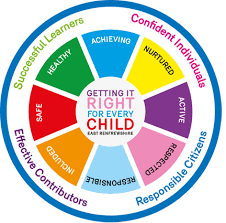 PSHE NewsletterWeek beginning 28th May 2019Focus: 5 steps to wellbeing video – Please show all classesHealth and Wellbeing Committee Needs You!!!Sports & Family Fun Day: Wednesday 5th June, 3pmS6 Mass of Thanksgiving and Graduation, 7pm, 7th JuneSchool Show: 18-21st June. Tickets available at the school officeDaily PrayersMental Strength and Wellbeing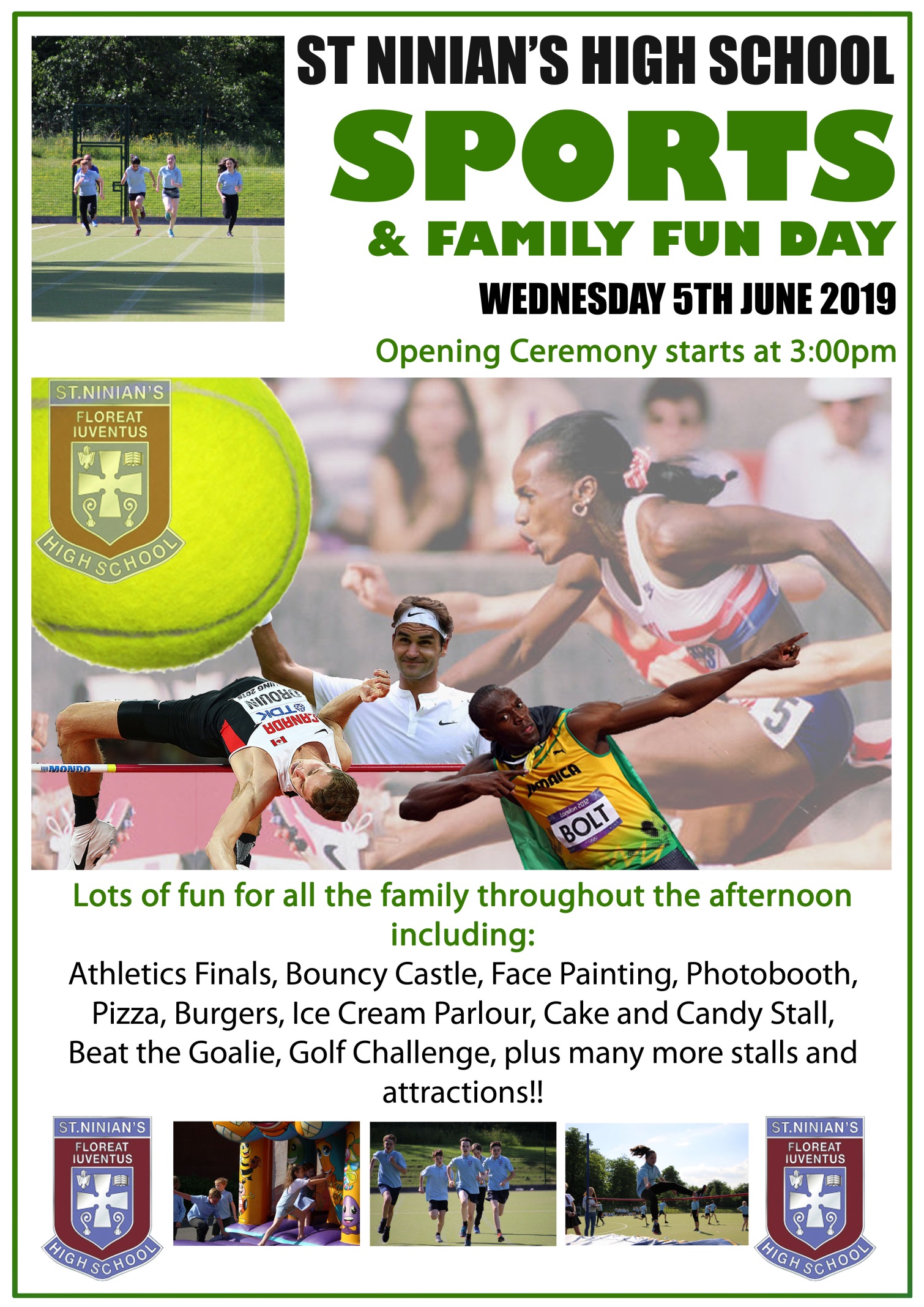 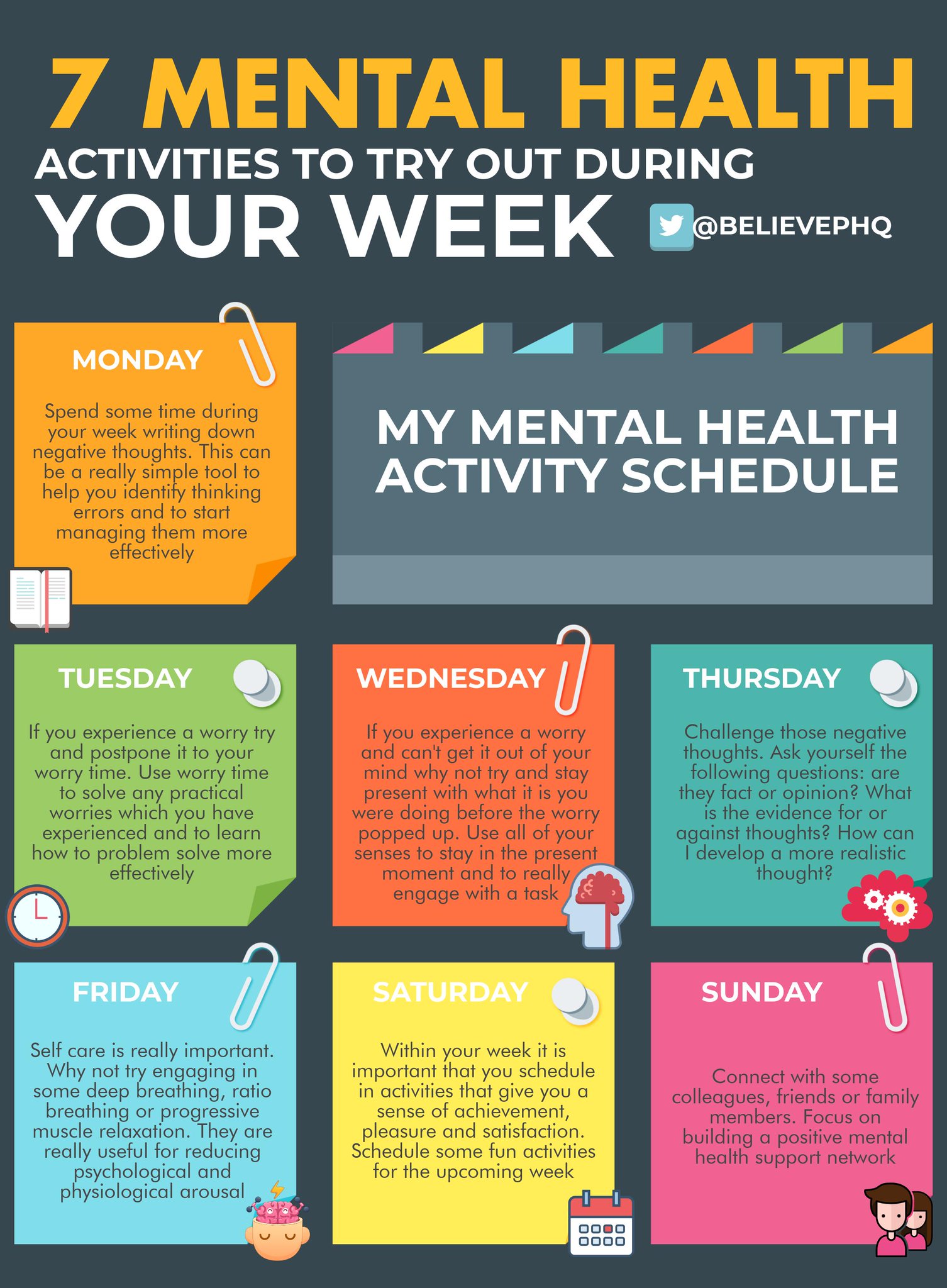 S1PSHE Evaluation – Please ask pupils to complete using there GLOW username and passwordPlease complete the Full Report Section in PSHE booklets with all pupils.  Pupils should set targets in relation to discussion from parent’s nightSubstance Misuse 2Substance Misuse 1Alcohol Part 2Alcohol Part 1S2All Pupils attending Ardeche trip 2019:EHIC cards, Passports and Pocket Money is due ASAP. Achieving a Healthy LifestyleDrugs ScenarioDrugs IntroductionFriends and FriendshipStressed OutS3Eating DisordersHealthy Eating/Unbalanced DietsUnderstanding Prejudice		Alcohol lessons Click view- ‘Kick it, Binge Drinking’Alcohol lessonPSHE EvaluationT. Low